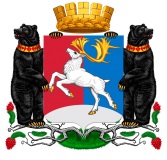 Камчатский крайАдминистрация городского округа «поселок Палана»ПОСТАНОВЛЕНИЕ11.07.2022 № 241  В соответствии с Уставом городского округа «поселок Палана» и в целях повышения эффективности реализации и уточнении мероприятий муниципальной программы «Поддержка социально ориентированных некоммерческих организаций в городском округе «поселок Палана»,  АДМИНИСТРАЦИЯ ПОСТАНОВЛЯЕТ:Внести в приложение 3 к постановлению Администрации городского округа «поселок Палана» от 04.03.2019 № 26 «Об оказании финансовой поддержки социально ориентированным некоммерческим организациям в городском округе «поселок Палана» изменения изложив в редакции согласно приложению.	2. Настоящее постановление вступает в силу после его официального обнародования.	3.  Контроль исполнения настоящего постановления оставляю за собой.Приложение                                                                                                     к постановлению Администрации                                                                                                     городского округа «поселок Палана»             от 11.07.2022 № 241                           Составконкурсной комиссии по проведению конкурса на право получения социально ориентированными некоммерческими организациями городского округа «поселок Палана» субсидий на реализацию социально значимых программ (проектов) О внесении изменений в постановление Администрации городского округа «поселок Палана» от 04.03.2019 № 26 «Об оказании финансовой поддержки социально ориентированным некоммерческим организациям в городском округе «поселок Палана»     Глава  городского округа «поселок «Палана»                                                 И.О. Щербаков Председатель:Абрамов Е.В.- Заместитель главы администрации городского округа «поселок Палана»Заместитель председателя:Степанов А.В.- начальник отдела образования, социальной защиты, культуры и спорта Администрации городского округа «поселок Палана»Секретарь:Крамнистый С.В.- консультант отдела образования, социальной защиты, культуры и спорта Администрации городского округа «поселок Палана»Члены:Филимонова О.М.- начальник бюджетного отдела финансового управления Администрации городского округа «поселок Палана»Иващенко О.А.-заместитель отдела правовой и организационной работы Администрации городского округа «поселок Палана»Белоус Е.И.- главный бухгалтер МКУ «Служба обеспечения деятельности органов местного самоуправления и муниципальных учреждений городского округа «поселок Палана»